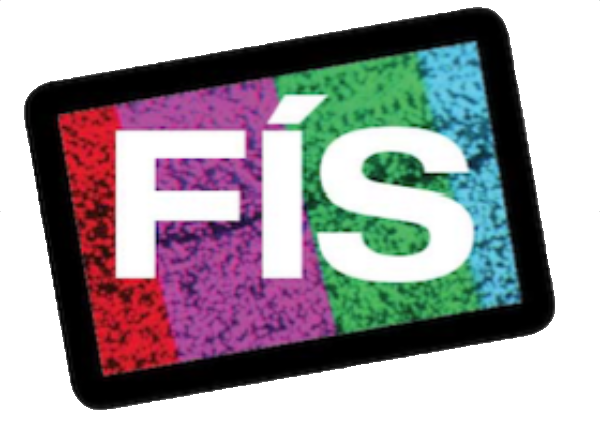 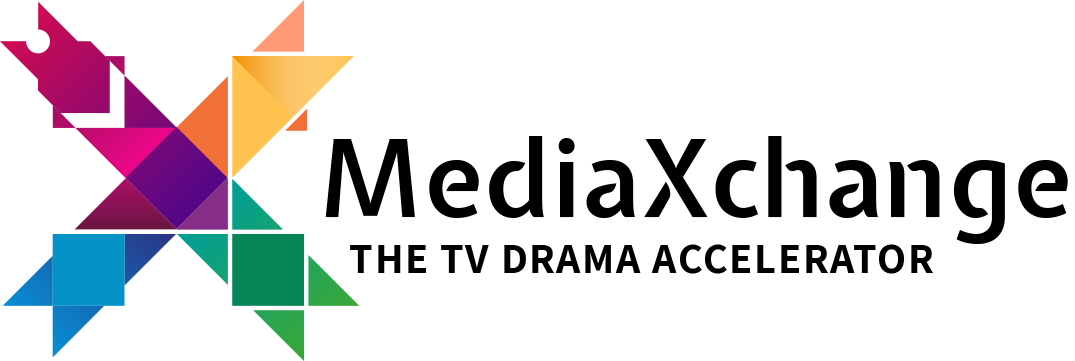 FÍS PROJECT CLINIC  Guidelines & Application Form Applicants may apply with an original or adapted concept for a live action television drama, TV single, mini-series etc. All dramas and mixed genres are accepted (drama, comedy, crime thriller, sci-fi, sci-fi/horror...);Project must be in active development with market interest attached (third party development funding from a broadcaster, funding agency etc. or commitment of a broadcaster, streamer, funding agency, sales agent or distributor);Applicants may apply with a project intended to be produced Irish or English (please note the materials submitted and feedback must be through English);The following editorial materials must be available for each project and will be assessed by John Yorke during the Clinic:Series Bible (10 pages max)Pilot Episode Treatment (10 pages max)Applicants may apply as an individual or in a team. Teams may be made up of the writer(s), producer(s) and/or director(s). Applicants must be at least 18 years old. Students in full time education are not eligible to apply. All team members must be available to attend their individual virtual session with John Yorke and the MediaXchange at the allotted time between February 24th to 26th. Applications are limited to 2 per applicant.  Open to Irish individuals/teams only. Please complete and return the following requirements to kenny@galwayfilmcentre.ie by 3pm on Friday 22nd January 2020.  Late or incomplete applications will not be accepted.Current form (ONE PER PROJECT)Pdf of the Series BibleEvidence of market support (LOI)Up to 8 projects will be selected and notified by email. The decision on the selected projects is final. No feedback will be available. 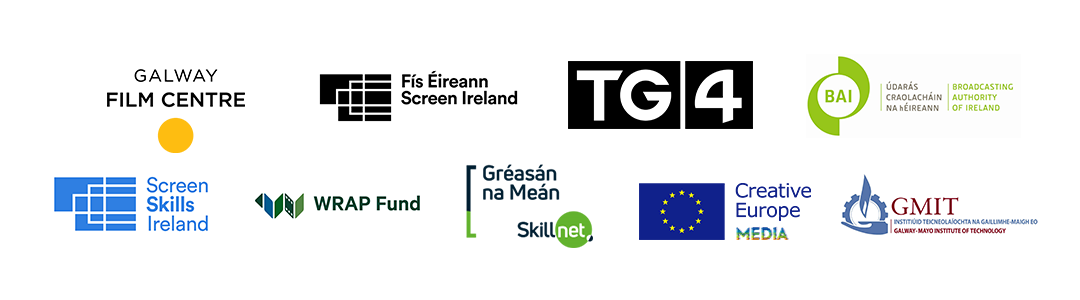 APPLICANT DETAILS PROJECT DETAILSMARKET INTEREST DETAILSORIGINS OF THE PROJECT (INSERT “X” OR DELETE Y or N AS APPROPRIATE)INDIVIDUAL/TEAM DETAILSAPPLICATION REQUIREMENTS CHECKLIST To be emailed to kenny@galwayfilmcentre.ie on or before 3pm on Friday January 22nd 2021DATA PROTECTIONThe Galway Film Centre (GFC) administers the Fís Project Clinic and is required to collect data to process your application. GFC is committed to protecting and respecting your privacy and will therefore ensure that all information that you provide to us is safeguarded. GFC only requests data that is legitimate and for which we have a valid legal basis to process to facilitate the processing of your application.  GFC requests that you provide professional information only and do NOT send personal data on yourself or third parties, associated with your application, that has not been requested, or that you have not acquired permission to use. The data may be used for statistical purposes. The data collected may be stored, processed and passed in confidence to or shared with third parties, individuals or organisations, who are involved in the assessment of applications or monitor funding.  All information will be treated in accordance with the GDPR and associated data protection laws. You have rights under the GDPR including the right to ask for a copy of the information held by GFC and the right to require GFC to correct any inaccuracies in your information.CONSENTDECLARATION 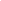 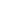 Please tick yes if you would like to sign up to the GFC mailing list and be one of the first to hear about all upcoming news, events and courses.		YES				NO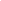 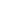 NAME OF APPLICANTCOMPANY NAME (IF APPLICABLE)ADDRESSTELEPHONEEMAILWEBSITECURRENT TITLETYPE OF PROJECT(EG. LIVE ACTION DRAMA, COMEDY SERIES ETC)PROJECT DURATION(i.e. 6 x 30 minutes, 4 x 1 hours etc.)NAME OF THIRD PARTY ORGANISATION ATTACHEDNAME OF PROJECT EXECUTIVE/MANAGER/COMMISSIONER AT THIRD PARTY ORGANISATIONNATURE OF THIRD PARTY ORGANISATION SUPPORT (development funding, letter of commitment etc.)ORIGINAL IDEAADAPTATION OF UNDERLYING MATERIAL IF THIS PROJECT IS AN ADAPTATION, HAVE THE RELEVANT RIGHTS BEEN ACQUIRED?Y/NLOGLINE (25 WORDS APPROX)DETAILED SYNOPSIS(UP TO 500 WORDS)PLEASE OUTLINE WHY YOU WISH TO PARTICIPATEIN THE FÍS PROJECT CLINIC(UP TO 500 WORDS)NAMEROLEMOBILEEMAILGENDER F/M/Prefer not to sayF/M/Prefer not to sayF/M/Prefer not to sayF/M/Prefer not to sayCOMPLETED APPLICATION FORM Y / NSERIES BIBLE (PDF) Y / NEVIDENCE OF MARKET SUPPORT (LofI, Funding Offer Letter etc.)Y / NI/WE CONSENT TO THE DATA PROVIDED BEING PROCESSED FORTHE PURPOSES OUTLINED ABOVE/ Signature(s)I/WE DECLARE THAT THE INFORMATION PROVIDED IN THIS APPLICATION IS TRUE AND CORRECT TO THE BEST OF MY/OUR KNOWLEDGE AND I/WE HAVE OBTAINED THE PERMISSION OF ANY OTHER INDIVIDUALS LISTED TO PROVIDE THEIR PROFESSIONAL INFORMATION.Signature(s)DATE	